Publicado en Moratilla de Henares el 26/02/2024 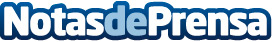 Tao Meet: un centro de terapia natural en Moratilla de Henares, para volver a los orígenesVictoria Estrada lo ha apostado todo por volver a sus orígenes, en Moratilla de Henares, la localidad de la que desciende su familia. La emprendedora tiene documentado que sus antepasados, por parte de padre, han vivido en este pueblo al menos desde siglo XVI hasta la actualidadDatos de contacto:Javier BravoBravocomunicacion606411053Nota de prensa publicada en: https://www.notasdeprensa.es/tao-meet-un-centro-de-terapia-natural-en_1 Categorias: Nacional Castilla La Mancha Otros Servicios Bienestar http://www.notasdeprensa.es